LearningSnacks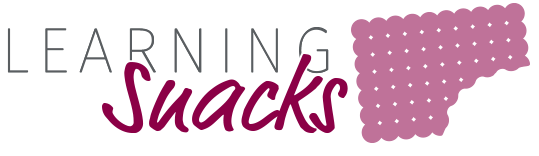 Informații despre instrumentInformații despre instrumentInformații despre instrumentGrup țintă:  Administrare/Management  Coordonatori  Voluntari  Administrare/Management  Coordonatori  VoluntariCategorie:   Instrument online  Platforme de învățare  Software/ Aplicație Desktop   Rețea (Socială)  App  AlteleZona de lucru:   Project Management  Managementul comunicării  Videoconferință  Colaborare/ Lucru în echipă  Autoadministrare  Marketing  Managementul personalului  E-Learning/ Gestiune Cunoștințe   Gestiune financiară  Prezentări/ Dezvoltare materiale de învățare   AlteleLimbă:Germană, Engleză, Franceză, RusăGermană, Engleză, Franceză, RusăCunoștințe anterioare / grad de complexitateAplicația poate fi utilizată fără prea multă pregătire.Aplicația poate fi utilizată fără prea multă pregătire.Link:www.learningssnacks.dewww.learningssnacks.deFurnizor:Learning Snacks GmbH, IngolstadtLearning Snacks GmbH, IngolstadtScurtă descriere:LearningSnacks este o platformă pentru crearea de unități de învățare interactive, scurte, într-un format messenger. De exemplu, pot fi inserate module de cunoștințe, întrebări despre exerciții și conținut multimedia (videoclipuri YouTube, linkuri) și imagini. Numeroase unități de învățare de la alți creatori de OER sunt, de asemenea, gratuite pentru a fi utilizate.LearningSnacks este o platformă pentru crearea de unități de învățare interactive, scurte, într-un format messenger. De exemplu, pot fi inserate module de cunoștințe, întrebări despre exerciții și conținut multimedia (videoclipuri YouTube, linkuri) și imagini. Numeroase unități de învățare de la alți creatori de OER sunt, de asemenea, gratuite pentru a fi utilizate.Informații despre acces și utilizare (costuri, cerințe bazate pe cloud, utilizare mobilă, ...)LearningSnacks poate fi accesat gratuit pe toate dispozitivele cu acces la internet. Pentru a putea crea LearningSnacks gratuit, este necesară înregistrarea cu o adresă de e-mail (cont).LearningSnacks poate fi accesat gratuit pe toate dispozitivele cu acces la internet. Pentru a putea crea LearningSnacks gratuit, este necesară înregistrarea cu o adresă de e-mail (cont).Instrucţiuni/Tutorialehttps://www.learningsnacks.de/#/welcome?channel=Learning%20Snacks&filter&q=learning%20snackhttps://www.learningsnacks.de/#/welcome?channel=Learning%20Snacks&filter&q=learninghttps://www.learningsnacks.de/#/welcome?channel=Learning%20Snacks&filter&q=learning%20snackhttps://www.learningsnacks.de/#/welcome?channel=Learning%20Snacks&filter&q=learning